October 22, 2015Dear First Grade Parents/Guardian of Waverly Belmont Elementary,Please join the 1st grade students at their Fall Music Concert on Thursday November 19th, 2015 at 6 p.m. in the Waverly Belmont gymnasium. The concert will showcase the 1st grade students’ talents and musical skills they have been working on in the past few weeks.When and where should your student go upon arrival? Students should arrive by 5:45pm and go directly to his/her classroom to sign in with their class teacher. Students will remain with their class until after the concert.Where should I meet my students after the concert? Please sign-out your student from his/her classroom teacher. Teachers must be notified of any carpool arrangements prior to the concert. What is the Concert Dress Code for my student? Students may wear their “best” attire of choice (ie: sweaters, khakis, slacks, black shoes, dresses). Please refrain from jeans, sweats, or athletic attire. How can my student practice for the concert?Concert materials will be practiced in their classrooms and during music class. Students may also practice at home by using the school Music website: http://www.musicwithmrswalle.weebly.com Are cameras and videos allowed?Yes! It would also be greatly appreciated if you can send any ‘great moments’ you capture with Mrs. Walle to include in the Waverly Belmont Music archive.It is important that every child makes their best effort to attend this concert. Every voice is important to make this concert a success!  Please do not hesitate to contact me with any questions, comments or concerns at musicwithmrswalle@gmail.com  or (615)800-7690 ext. 678-118. Thank you!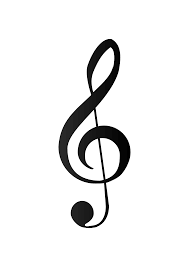 Musically Yours,Alice Asako Walle               Waverly Belmont Music Teacher-----------------------------------------Fill out and return to class teacher by November 5, 2015----------------------------------------Student Name: _______________________________________________Class: _________________________Please check one:		Will attend the 1st Grade Fall Music Concert on November 19th at 6pmWill not attend the 1st Grade Fall Music Concert on November 19th at 6pm         I understand the sign-in/sign-out policy, student dress code and other information listed above.Parent/Guardian Signature: __________________________________________________________________________